CARTEL PUBLICITARIO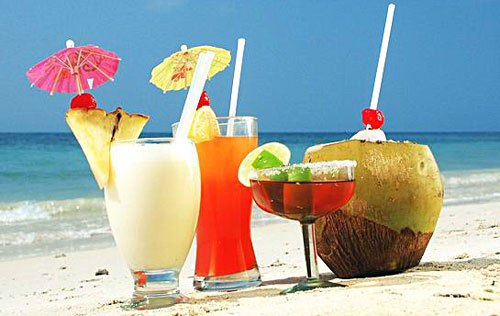 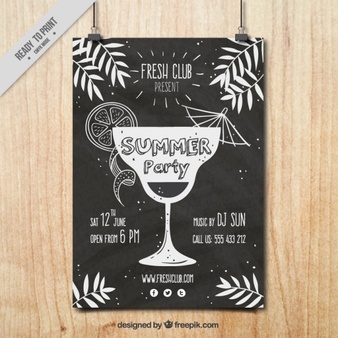 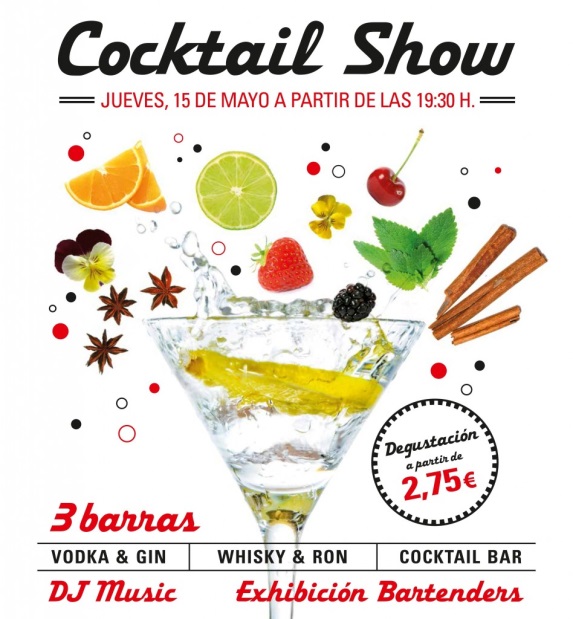 